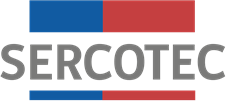 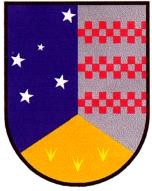 BASES DE CONVOCATORIA PROGRAMA ESPECIALREACTÍVATE PESCA ARTESANALRegión de Magallanes y Antártica chilenaJunio de 2020Antecedentes del programaEl 18 de marzo de 2020 se declaró estado de excepción constitucional de catástrofe por calamidad pública, en todo el territorio de Chile, a causa de la propagación del COVID-19, la cual fue considerada una pandemia según la Organización Mundial de la Salud. Dicho eso, y en el contexto de una economía global, es que actividades como el comercio, manufactura, transporte, turismo y otros rubros, especialmente en el segmento de las micro y pequeñas empresas, se están viendo afectadas, lo que generará un impacto negativo en la economía.Por lo mismo, hoy los pequeños empresarios requieren de nuestro apoyo para reactivar sus negocios y darle un reimpulso a su capacidad de gestión y desarrollo innovador, para lo cual, es imperioso colaborar en generar liquidez y dar respuesta a los compromisos propios de las empresas.Sercotec es una institución especialista en pequeños negocios, dedicada a apoyarlos, acompañarlos y asesorarlos, para que se desarrollen y sean fuente de crecimiento para el país. El 98,6% de las empresas registradas en Chile son Pymes, y hay más de 990.000 micro, pequeñas y medianas empresas registradas ante el Servicio de Impuestos Internos, dando trabajo a más del 50% de los trabajadores del país.La pandemia del COVID-19 generó una crisis en la salud pública seguida por una crisis económica en curso, debido a las medidas adoptadas por los países con el fin de contener la tasa de infección. Entre estas medidas destacan la reclusión domiciliaria, prohibición de viajar y el cierre de negocios, entre otros. Si bien las empresas dedicadas a la comercialización de alimentos como los supermercados, las tiendas de abarrotes, los almacenes y los restaurantes son consideradas esenciales y siguen en funcionamiento, las medidas adoptadas para contener el brote de COVID19 han generado un ambiente en que el alimento es más difícil de conseguir. Según un artículo publicado por la FAO, “el sector pesquero está sujeto a los efectos indirectos de la pandemia mediante el cambio en las demandas de los consumidores, el acceso al mercado o los problemas logísticos relacionados con el transporte y las restricciones de las fronteras. A su vez, la pandemia tendrá un efecto dañino en los sustentos de las personas relacionadas con la pesca y acuicultura, así como también con la seguridad alimentaria y nutrición de las personas que dependen de esta fuente de proteína animal y micronutrientes esenciales. Al mismo tiempo, las impresiones erróneas de algunos países también han llevado a una reducción del consumo de productos del mar, lo que conlleva a una caída en los precios de los mismos”.En la región de Magallanes y Antártica Chilena, el sector no ha estado ajeno a los efectos de esta pandemia, las características del territorio regional otorgan un carácter particular a las operaciones de la pesca artesanal donde las faenas se realizan a largas distancias, necesitando un importante capital de trabajo para salir a la mar. Además, la pandemia del COVID-19 ha generado efectos en las plantas pesqueras las que se encuentren funcionando en un menor nivel. A lo anterior se suma una eventual disminución de la demanda de los mercados internacionales, siendo uno de los principales compradores por China.En este escenario, la Dirección Regional de SERCOTEC y el Gobierno Regional de Magallanes y Antártica Chilena, a través del Programa “Transferencia Recursos Fomento a MIPES del Sector Pesca Artesanal y Acuicultura, Magallanes”, código BIP N° 40008704-0, se ha propuesto implementar el Programa Especial “Reactívate Pesca Artesanal”, el cual busca entregar las herramientas necesarias a aquellas micro y pequeñas empresas del sector pesca artesanal y acuicultura de pequeña escala, con ventas netas iguales o inferiores a 15.000 UF al año, que se han visto afectadas en sus ingresos a causa de la emergencia sanitaria que afecta hoy al mundo, según lo establecido en las presentes Bases.Con el objetivo de apoyar la reactivación de su actividad económica, Sercotec y el Gobierno Regional de Magallanes y Antártica Chilena, otorgan un subsidio que les permita reactivar su negocio, mejorar su potencial productivo y/o reemprender.¿Qué es?Es un programa que busca apoyar a los micro y pequeñas empresas del sector económico de la pesca artesanal y/o acuicultura de pequeña escala, con ventas netas iguales o inferiores a 15.000 UF al año, que hayan visto afectadas sus ventas producto de la emergencia sanitaria y que tengan inicio de actividades hasta el 31 de octubre de 2019. Para apoyar la reactivación de su actividad económica, Sercotec otorga un subsidio que les permite adquirir activos fijos, capital de trabajo (materias primas, materiales e insumos, arriendos) y financiar el pago de sueldos.Requisitos generales del programaEste programa está dirigido a las empresas que cumplan con los siguientes requisitos, cuyos medios de verificación se detallan en el Anexo N°1:Requisitos de admisibilidad:a.- Admisibilidad automática:a.1. Ser persona natural y/o jurídica con iniciación de actividades en primera categoría ante el Servicio de Impuestos Internos (SII) hasta el 31 de octubre de 2019 y estar vigente a la fecha de inicio de la convocatoria.a.2 Contar con giro pesca marítima artesanal y/o recolección y extracción de productos marinos, y/o reproducción y cría de moluscos, crustáceos y gusanos marinos.No haber incumplido las obligaciones contractuales de un proyecto de Sercotec con el AOS (término anticipado de contrato por hecho o acto imputable al beneficiario/a), a la fecha de inicio de la convocatoria.No tener condenas por prácticas antisindicales y/o infracción a derechos fundamentales del trabajador, dentro de los dos años anteriores a la fecha de inicio de las postulaciones de la presente convocatoria.No tener rendiciones pendientes con Sercotec, a la fecha de inicio de la convocatoria.Tener domicilio comercial en la región de la presente convocatoria.b.- Admisibilidad Manual:Contar con registro pesquero artesanal vigente (RPA) en la Región de Magallanes y Antártica Chilena. Se excluye de este requisito a las micro y pequeñas empresas del sector acuicultura de pequeña escala que cuenten con la concesión de acuicultura entregada por la Subsecretaría para las Fuerzas Armadas.Contar con al menos un desembarque de recursos pesqueros, los últimos doce meses contados desde el mes anterior al inicio de la convocatoria. Se excluye de este requisito a las micro y pequeñas empresas del sector acuicultura de pequeña escala que cuenten con la concesión de acuicultura entregada por la Subsecretaría para las Fuerzas Armadas.Para las micro y pequeñas empresas postulantes del sector acuicultura de pequeña escala, se exigirá contar con el extracto de la resolución de otorgamiento de concesión de acuicultura entregada por la Subsecretaría para las Fuerzas Armadas.Ventas mayores a 0 (cero) e inferiores o iguales a 15.000 UF.Contar con ventas en el periodo demostrables mayores a 0 e inferiores o iguales a 15.000 UF. Para el cálculo del nivel de las ventas netas se utilizará el valor de la UF correspondiente a la fecha de inicio de la presente convocatoria y se utilizará el siguiente período:Para las empresas que tengan iniciación de actividades posterior a junio del 2019, el cálculo de ventas se hará a partir del mes de inicio de actividades hasta el mes de mayo de 2020.En el caso de ser cooperativas, se les solicitará que las ventas netas promedio por asociado sean iguales o inferiores a 15.000 UF, lo cual se calcula con el monto total de ventas netas durante el período de cálculo de ventas netas de la cooperativa, dividido por el número de asociados.No haber sido beneficiario en algunas de las siguientes convocatorias: Levantemos Tu Pyme I y II; Reactivate I y II, Reactivate Comercio Magallanes. Sercotec validará nuevamente esta condición al momento de formalizar.Requisitos de formalización:Las empresas deben cumplir con los siguientes requisitos:En caso de ser persona jurídica, ésta deberá estar legalmente constituida.El empresario/a seleccionado, en conjunto con el AOS, deberá ajustar su Plan de Inversión (cuadro presupuestario y programación de gastos), documento que deberá ser presentado y validado por el ejecutivo/a de fomento, previo a la firma de contrato. El formato estará disponible en el Anexo N°2, y servirá de base para el proceso de rendición de gastos.No tener deudas laborales o previsionales ni multas impagas, asociadas al Rut de la empresa postulante, al momento de la formalización. Se entiende cumplido este requisito si la empresa presenta un comprobante de pago, por el mismo monto de la deuda que aparece en el F30, con una fecha posterior a la emisión de ese certificado.Suscripción de Declaración jurada de probidad según el 2.2. de las bases, Anexo N°4Suscripción de Declaración jurada de no consanguinidad en la rendición de gastos, Anexo N°3.No tener rendiciones pendientes con Sercotec y/o con el AOS, a la fecha la formalización. Requisito validado automáticamente a través de la plataforma de postulación para el RUT de la empresa postulante.No tener condenas por prácticas antisindicales y/o infracción a derechos fundamentales del trabajador, dentro de los dos años anteriores a la fecha de inicio de las postulaciones de la presente convocatoria.¿Quiénes NO pueden participar del programa?No pueden participar en este Programa1:Las personas naturales que tengan contrato vigente, incluso a honorarios, con Sercotec, o con el AOS a cargo de la convocatoria, o quienes participen en la asignación de recursos correspondientes a la convocatoria, ya sea que este contrato1 Este requisito se verificará al momento de la formalización a través de declaración jurada (Anexo N° 4).se celebre con anterioridad a la postulación o durante el proceso de evaluación y selección.El/la cónyuge o conviviente civil, y los parientes hasta el tercer grado de consanguinidad y segundo de afinidad inclusive respecto del personal directivo de Sercotec, o del personal del AOS a cargo de la convocatoria o de quienes participen en la asignación de recursos correspondientes a la presente convocatoria.El/la gerente/a, administrador/a, representante, director o socio de sociedades en que tenga participación el personal de Sercotec, o del AOS a cargo de la convocatoria o de quienes participen en la asignación de recursos correspondientes a la convocatoria o personas unidas a ellos por vínculos de parentesco hasta tercer grado de consanguinidad y segundo de afinidad inclusive.Las personas naturales o jurídicas que tengan vigente o suscriban contratos de prestación de servicios con Sercotec, o el AOS a cargo de la convocatoria, o quienes participen en la asignación de recursos correspondientes a la presente convocatoria.Las personas jurídicas en que cualquiera de las personas señaladas tenga participación, incluidas las sociedades por acciones o anónimas cerradas en que éstas sean accionistas, o las sociedades anónimas abiertas en que éstas sean dueñas de acciones que representen el 50% o más del capital.El personal de la Dirección Regional que intervenga en la convocatoria, o cualquier persona que se encuentre en otra circunstancia que implique un conflicto de interés, incluso potencial, y en general, cualquier circunstancia que afecte el principio de probidad, según determine Sercotec, en cualquier etapa del programa, aún con posterioridad a la selección.¿En qué consiste?Es un subsidio no reembolsable de hasta $ 3.500.000.- (tres millones quinientos mil pesos), que busca reactivar la actividad económica de los/as beneficiarios/as, a través de la implementación de un Plan de Inversión. La postulación mínima aceptada será de $ 1.000.000.- (un millón de pesos).Los recursos estarán disponibles para los beneficiarios, a través de compra asistida por un AOS o reembolso.¿Qué es posible financiar con el subsidio que entrega Sercotec?Con el subsidio entregado por Sercotec es posible financiar los siguientes ítems de gastos (éstos podrán ser financiados a partir del 20 de marzo del 2020 y por el tiempo de vigencia del contrato):Activos Fijos: Corresponde a la adquisición de bienes (activos tangibles e intangibles) necesarios para el negocio que se utilizan directa o indirectamente en el proceso de producción del bien o servicio ofrecido, tales como: máquinas, equipos, herramientas, mobiliario de producción o soporte (por ejemplo, mesones, repisas, tableros, contenedores de recolección de basura y caballete),Incluye estructuras móviles o desmontables, tales como, toldos, stands y otros similares.Para el caso de esta convocatoria, en este ítem se podrán financiar, entre otros: balsas salvavidas, equipos de radio, equipamiento para las embarcaciones, estanques de acero inoxidable certificados, trajes de buceo, motores, viradores, kit de seguridad, chalecos salvavidas, boyas, equipamiento para las artes de pesca a excepción de trampas centolleras.Dentro de este ítem se incluyen los gastos asociados a la instalación y puesta en marcha de los activos, tales como: servicios de instalación, capacitación respecto al uso del bien, preparación de las instalaciones donde se ubicarán, y otros de similar índole.Capital de Trabajo: Este ítem incluye los siguientes sub ítems:Materias primas, materiales e insumos: Comprende el gasto en aquellos bienes directos de la naturaleza o semielaborados que resultan indispensables para el proceso productivo y que son transformados o agregados a otros, para la obtención de un producto final.Para el caso de esta convocatoria, en este ítem se podrán financiar insumos como: combustibles, lubricantes, alimentación (víveres), líneas de pesca, bengalas, muelle y fondaje, hielo-congelamiento, materiales de empaque, entre otros.Además, en este ítem también se podrán financiar materiales necesarios para implementar medidas de seguridad y resguardo sanitario ante el Covid-19, destinados tanto a trabajadores como clientes, que permitan el adecuado funcionamiento del negocio, tales como, mamparas de protección, guantes de latex desechables, mascarillas, alcohol gel, desinfectantes de uso ambiental, pediluvios y buzos de trabajo desechables, entre otros.Arriendos: Comprende el gasto en arriendos, actuales o nuevos, de bienes raíces (industriales, comerciales o agrícolas), y/o maquinarias necesarias para el desarrollo del negocio. Sólo se financiarán arriendos por un plazo máximo de 3 meses, demostrable mediante contrato de arriendo. Para validar el pago por dicho concepto, el contrato de arriendo deberá estar vigente, tener una fecha de suscripción anterior al 01 de diciembre de 2019 y estar suscrito ante Notario Público. Se excluye el arrendamiento de bienes propios, de alguno de los socios/as, representantes legales o de sus respectivos cónyuges, convivientes civiles, familiares por consanguineidad y afinidad hasta segundo grado inclusive (hijos, padre, madre y hermanos, entre otros). Se podrá financiar asimismo en el caso de que el beneficiario sea persona jurídica y en el contrato de arriendo figure el representante legal o un socio, que tenga más de un 50% de participación en el capital social, como arrendatario y que el inmueble cumpla con la destinación a las labores del giro.El pago de sueldos. Considera el pago de sueldos para aquellos casos en donde el empleador no se haya adscrito a la Ley 21.227 sobre Protección delEmpleo. Para el pago retroactivo de este tipo de gasto, el contrato de trabajo, debe estar vigente y haber sido firmado en una fecha anterior al 1 de diciembre de 20192.Se excluyen: al beneficiario, socios, representantes legales y sus respectivos cónyuges, conviviente civil, familiares por consanguineidad y afinidad hasta segundo grado inclusive (por ejemplo: hijos, padre, madre y hermanos). Ver Anexo N°3: Declaración Jurada de No Consanguineidad.En todos los ítems se podrán financiar los costos por fletes derivados de la compra y traslado de activos fijos y capital de trabajo. En todos ellos se excluye el pago de servicio de flete a alguno de los socios/as, representantes legales o de sus respectivos cónyuges, conviviente civil, familiares por consanguineidad y afinidad hasta segundo grado inclusive (hijos, padre, madre y hermanos entre otros), y autocontrataciones.No se puede financiar con recursos Sercotec:Lucro cesante3 ni sueldos patronales.Ningún tipo de impuestos que tengan carácter de recuperables por parte del beneficiario y/o AOS, o que genere un crédito a favor del contribuyente, tales como el impuesto al valor agregado (IVA), impuesto territorial, impuesto a la renta u otro. No obstante, cuando se trate de contribuyentes que debido a su condición tributaria no tengan derecho a hacer uso de estos impuestos como crédito fiscal, los impuestos podrán ser cargados al Subsidio de Sercotec. Asimismo, para el caso de aquellos que voluntariamente renuncien al cobro de dicho crédito, lo que deberá ser verificado por el Agente Operador. Para esto, en la primera rendición deberá(n) presentar la “Carpeta Tributaria para Solicitar Créditos” en la cual acredite esta situación, disponible en la página web del SII, y en rendiciones posteriores, el Formulario 29 del mes de la respectiva rendición. En caso que existiesen contribuyentes que por su condición tributaria sean susceptibles a recuperar estos impuestos, pero igualmente opten por acogerse a la excepción del párrafo anterior deben, además, acreditar que no recuperaron dicho impuesto, mediante la presentación de copia del Libro de Compraventa y una copia del Formulario 29, donde declare estos documentos tributarios como “sin derecho a crédito” (Línea 24 Códigos 564 y 521).La compra de bienes raíces, valores e instrumentos financieros (ahorros a plazo, depósitos en fondos mutuos, entre otros).Las compras consigo mismo, ni con sus respectivos cónyuges, convivientes civiles, hijos/as, ni las auto contrataciones4. En el caso de las personas jurídicas, se excluye a la totalidad de los socios/as que la conforman y a sus respectivos/as cónyuges, conviviente civil y/o hijos/as.2 Sercotec podrá corroborar que la empresa no se haya acogido a la Ley 21.227 en https://www.dt.gob.cl/portal/1626/w3-article-118613.html.El lucro cesante es un daño patrimonial que consiste en la ganancia que se ha dejado de obtener como consecuencia de los hechos señalados en el punto 1. de las Bases.Se entenderá como auto contratación, el acto jurídico en que una persona celebra consigo misma, actuando, a la vez, como parte directa y como representante de otra o como representante de ambos.Cuotas de créditos personales, garantías en obligaciones financieras, prenda, endoso, ni transferencias a terceros.El pago de deudas (ejemplo deudas de casas comerciales), intereses o dividendos.El pago a consultores (terceros) por asistencia en la etapa de postulación al instrumento.Cualquier tipo de vehículo que requiera permiso de circulación (patente).PostulaciónPlazos de postulación5Los/as interesados/as podrán iniciar y enviar su postulación a contar de las 12:00 horas del día 22 de junio de 2020, hasta las 12:00 horas del día 30 de junio de 2020.6La hora a considerar para los efectos del cierre de la convocatoria, será aquella configurada en los servidores de Sercotec7Los plazos anteriormente señalados podrán ser modificados por Sercotec y serán oportunamente informados a través de la página web www.sercotec.cl.Pasos para postularPara hacer efectiva la postulación, se deberán realizar las siguientes acciones:Registro de usuario/a SercotecRegistrarse como usuario/a en www.sercotec.cl, o bien, actualizar sus antecedentes de registro. El/la postulante realiza la postulación con la información ingresada en este registro, la cual será utilizada por Sercotec durante todo el proceso.Formulario de postulación:Cada empresa interesada deberá completar el formulario de postulación, disponible en www.sercotec.cl.Los plazos consideran hora para el territorio de Magallanes y Antártica Chilena.Los servidores de Sercotec son configurados para el territorio de Magallanes y Antártica Chilena.Los servidores de Sercotec se configuran para el territorio de Magallanes y Antártica Chilena.Además, deberá completar un esquema general del plan de inversión, en base a los siguientes ítems (ver detalle en el punto 2.4 de estas Bases):Activos fijosCapital de Trabajo.Documentos adjuntos:Cada empresa postulante deberá adjuntar los siguientes documentos:Carpeta tributaria para solicitar créditos completa, disponible en www.sii.cl. Se deberá poner especial atención en que el documento contenga todos los formularios 29 de los períodos requeridos para efectos del cálculo, tanto del nivel de ventas, como para la variación de éstas8. Este documento es obligatorio para todas las empresas postulantes.Registro pesquero artesanal vigente (RPA), se excluye de presentar este documento a las micro y pequeñas empresas del sector acuicultura de pequeña, que cuenten y presenten la concesión de acuicultura entregada por la Subsecretaría para las Fuerzas Armadas.Certificado de desembarque (DA) que contenga la información de los últimos doce meses a partir del mes anterior al inicio de la convocatoria. Se excluye de presentar este documento a las micro y pequeñas empresas del sector acuicultura de pequeña escala, que cuenten y presenten la concesión de acuicultura entregada por la Subsecretaría para las Fuerzas Armadas.Para las micro y pequeñas empresas del sector acuicultura de pequeña escala, copia del extracto de la resolución que otorga la concesión de acuicultura a la empresa postulante por parte de la Subsecretaría para las Fuerzas Armadas.Cabe mencionar que se aceptará una carpeta tributaria distinta a la “carpeta para solicitar créditos” que se obtiene en la web del SII, sólo en el caso en que sea posible obtener fehacientemente el promedio de las ventas del período descrito anteriormente, esto es, el requerido en las presentes bases.En caso de producirse una falla técnica en la plataforma informática, que impida la postulación, que acepte postulaciones improcedentes o que provoque la pérdida de la información ingresada por los postulantes, ya sea durante el proceso de postulación o una vez cerrado el mismo, Sercotec podrá arbitrar las medidas que estime pertinentes para efectos de subsanar dicha situación, siempre que no afecten el principio de igualdad de los8 El Formulario 29 se encontrará disponible en la carpeta tributaria, siempre y cuando se haya realizado la declaración y el pago correspondiente de un determinado mes. Lo mismo ocurrirá para quienes se hayan acogido al beneficio de postergación del pago del IVA.postulantes, ni signifiquen modificaciones a los objetivos del Programa, ni a los requisitos exigidos para su admisibilidad o formalización.En caso de que por un error no se suba completa la carpeta tributaria, pero quede constancia de que se adjuntó, podrá con posterioridad acompañarse vía e mail o en papel según lo requiera un funcionario de Sercotec o del Agente Operador designado para estos efectos.Apoyo en el proceso de postulación.Para que las personas interesadas realicen consultas, Sercotec dispondrá un AOS. Para esta convocatoria, el Agente asignado es: Corporación de Desarrollo Social del Sector Rural de la XII Región de Magallanes, CODESSER, celular: +56 61 2 277195, +56 9 56196756, correo electrónico: desarrollo.puntarenas@codesser.cl. Además, puede pedir orientación al Punto Mipe, teléfono: 61 2244570, celular: +56 9 34327718, call center: 232425000 y posteriormente digitar 12, correo electrónico: mipepuntaarenas@sercotec.cl, o bien, ingresando a www.sercotec.cl.Evaluación y SelecciónLas postulaciones admisibles serán evaluadas en relación al porcentaje de variación en las ventas. Las empresas que obtendrán mayor puntaje, serán aquellas que presenten el mayor porcentaje de variación negativa en el promedio de ventas comparado entre un período y otro.Evaluación de admisibilidades automáticas y manualesIniciada la postulación, la revisión del cumplimiento de los requisitos de admisibilidad establecidos en el punto 2.1.1 Requisitos de admisibilidad, solo los requisitos de admisibilidad automática determinarán quienes podrán enviar el formulario de postulación. Respecto a las admisibilidades manuales estas serán revisadas por Sercotec o en su defecto el Agente Operador Sercotec (AOS) asignado para esta convocatoria.Durante el proceso de postulación, en caso de no poder enviar el formulario debido al no cumplimiento de alguno de los requisitos de admisibilidad establecidos, el postulante deberá enviar al AOS correspondiente, los antecedentes necesarios que acrediten dicho cumplimiento, los cuales serán revisados y, en los casos que corresponda, se procederá a cambiar su estado a admisible para el requisito que corresponda. Posterior a ello, el postulante podrá enviar su formulario de postulación.Cálculo de puntaje.Una vez recibidas las postulaciones, SERCOTEC o en su defecto el Agente Operador asignado, calculará las ventas de la empresa a partir de la información contenida en las carpetas tributarias, con el fin de identificar el porcentaje de variación de las ventas, comparando las ventas promedio:Para empresas con inicio de actividades anteriores a noviembre de 2018, el porcentaje de variación de ventas se calculará comparando las ventas promedio del período 1 (noviembre 2018 – abril 2019) con las ventas promedio del período 2 (noviembre 2019 – abril 2020).Para empresas con inicio de actividades a partir de noviembre de 2018, el porcentaje de variación de ventas se calculará comparando las ventas promedio del período 1 (noviembre 2019 – enero 2020), con las ventas promedio del período 2 (febrero 2020 - abril de 2020).La fórmula para calcular el puntaje de cada empresa postulante considera el porcentaje de variación de las ventas.A partir de lo anterior se construirá un ranking que irá desde aquellas empresas que hayan tenido una mayor variación negativa hasta aquellas que hayan tenido una mayor variación positiva.Fórmula de cálculo:Los cálculos se considerarán con dos decimales, sin aproximación.Selección de beneficiarios/asEn consideración de lo anterior, cada empresa obtendrá un puntaje que la situará en una posición dentro del Ranking Regional.Luego, sobre la base del ranking y del presupuesto disponible, se aplicará un puntaje de corte que determinará la lista de empresas seleccionadas y en lista de espera, que será validada por el Comité de Evaluación Regional (CER).9.Se aplicará el procedimiento de “Orden de Prelación” en aquellos casos en que un seleccionado/a renuncie al subsidio, incumpla algún requisito establecido en bases de convocatoria o se encuentre en otra situación calificada por Sercotec que no permita materializar la entrega del subsidio, o bien, cuando la Dirección Regional disponga de mayores recursos para asignar a la convocatoria.En el caso de que a el/la postulante seleccionado/a no acepte las condiciones para formalizar, se procederá de igual manera con el postulante que sigue en orden de puntaje, y así sucesivamente.9 El Comité de Evaluación Regional (CER) es una instancia colegiada, que se constituye en cada una de las Direcciones Regionales de Sercotec, para realizar la evaluación técnica y financiera de los proyectos para su aprobación y asignación de recursos, y se encuentra integrado por el Director/a Regional o quien lo subrogue, un secretario/a, el Coordinador/a de Planificación y Operaciones, un ejecutivo/a de fomento y un ejecutivo/a financiero.Es importante recordar que el resultado de la postulación se notificará a los/as postulantes a través de correo electrónico, según registro de usuario/a en www.sercotec.cl. La ausencia de notificación no obsta a la validez o eficacia del resultado de la etapa.FormalizaciónPrevio a la firma del contrato, si corresponde, los empresarios/as deben acompañar verificadores de los requisitos de formalización descritos en el punto 2.1.2 Requisitos de Formalización, de éstas Bases de Convocatoria. La firma del contrato deberá ser en un plazo máximo de 5 días hábiles administrativos, contados desde la fecha de la notificación que se efectúe a través del sistema de evaluación. Junto con la notificación antes señalada, el AOS deberá tomar contacto dentro de las 24 horas siguientes con las empresas seleccionados/as, para informar respecto de los pasos a seguir.Excepcionalmente, el/la Director/a Regional podrá autorizar la extensión de este plazo hasta por un máximo de 3 días hábiles administrativos adicionales, para quienes soliciten la ampliación justificando las razones de esta solicitud. Si la empresa seleccionada no cumple con algún requisito o no hace entrega de verificadores solicitados para su formalización, dentro del plazo establecido, o dentro de la ampliación autorizada, se entenderá que renuncia a firma de contrato para ejecutar su proyecto.Dentro del plazo dispuesto para la formalización, se deberá realizar la formulación del Plan de Inversión, puesto que, en el contrato, debe quedar reflejado el monto del subsidio Sercotec.Frente a cualquier información o situación entregada que falte a la verdad, se dejará sin efecto la adjudicación realizada, ante lo cual Sercotec podrá iniciar las acciones legales correspondientes.Los días hábiles administrativos excluyen los días sábados, domingos y festivos.Implementación del Plan de InversiónLos/as beneficiarios/as de la presente convocatoria deberán ejecutar el Plan de Inversión de acuerdo a la programación definida, conforme a las condiciones comprometidas en el contrato suscrito con el AOS.El/la beneficiario/a contará con el acompañamiento del AOS, con la finalidad de lograr la correcta implementación del programa, asegurar la correcta utilización de los recursos adjudicados y asistir en el proceso de rendición de recursos.Las compras deberán realizarse con posterioridad a la fecha de suscripción del contrato y podrán realizarse a través de las siguientes modalidades:a. Compra asistida por el AOS: Un profesional designado por el AOS acompaña (presencial o virtualmente) al beneficiario/a y, en conjunto, proceden a realizar las compras correspondientes. El beneficiario/a deberá financiar los impuestos asociados a la/s compra/s realizada/s. Para la modalidad de la compra asistida, el monto de las mismas deberá ser igual o superior a $ 50.000.- (cincuenta mil pesos) netos. De esta forma, todas las compras bajo dicho monto, deben ser financiadas a través del mecanismo de reembolso.b) Reembolso de gastos realizados: De acuerdo al detalle y montos de gastos aprobados en el Plan de Inversión. El beneficiario/a deberá presentar la factura en original del bien o servicio cancelado, para su posterior reembolso. El AOS reembolsará los recursos correspondientes en un plazo no superior a 10 (diez) días hábiles contados desde la fecha que se solicita el reembolso (el beneficiario/a debe financiar los impuestos asociados a la/s compra/s realizada/s). Excepcionalmente, la Dirección Regional podrá autorizar la ampliación de dicho plazo, considerando los antecedentes presentados por el AOS.La implementación del subsidio, y su respectiva rendición, no podrá tener un plazo superior a 3 (tres) meses, contados desde la fecha de firma del contrato. No obstante, excepcionalmente, el beneficiario/a podrá solicitar por escrito, autorización para extender en hasta un (1) mes el plazo establecido, lo que será evaluado en cada caso, mediante una carta dirigida al Directora/a Regional. Dicha solicitud debe realizarse previo a la fecha de expiración del contrato y dar cuenta de las razones que la avalen. El/la Director/a Regional podrá autorizar o no la solicitud de ampliación del plazo, lo cual deberá ser informado oportunamente al empresario y al AOS correspondiente.La rendición se realizará de acuerdo a las normas establecidas en el Instructivo de Rendiciones de Sercotec, aprobado por Resolución N° 9856, de 23 de diciembre de 2019, salvo en aquello que haya sido modificado por las presentes bases.En el caso que se requiera modificar o reasignar alguna de las actividades del Plan de Inversión de manera parcial -por cambio de precios, maquinaria o servicio de mejor calidad u otra circunstancia justificada-, o incorporar nuevas actividades y/o ítems vinculados a los objetivos del proyecto, si existieran excedentes de recursos, esto debe ser solicitado por el beneficiario/a de manera escrita al AOS, antes de la compra del bien y/o servicio modificado o reasignado. El ejecutivo/a de fomento, contraparte de Sercotec, tendrá la facultad de aceptar o rechazar tal petición, informando por escrito, bajo premisa del cumplimiento del objetivo del Plan de Inversión. Esta modificación, en ningún caso, podrá vulnerar alguna de las restricciones de financiamiento establecidas en las bases de convocatoria.Cierre del programaEl Programa, para cada beneficiario/a, se entenderá como terminado una vez que éste/a haya implementado la totalidad de las inversiones contempladas en su respectivo contrato y Plan de Inversiones, en los casos que corresponda, incluidas sus modificaciones; lo cualse refleja en la aprobación por parte de el/la Directora/a Regional del respectivo informe de cierre que deberá ser preparado por el AOS.Término Anticipado del ProyectoSe podrá terminar anticipadamente el contrato suscrito entre el AOS y el beneficiario/a en los siguientes casos:Término anticipado del proyecto por causas no imputables al beneficiario/a:Se podrá terminar anticipadamente el contrato por causas no imputables al/la beneficiario/a, por ejemplo, fuerza mayor o caso fortuito, las cuales deberán ser calificadas debidamente por Sercotec.La solicitud de término anticipado por estas causales deberá ser presentada por el beneficiario/a, al AOS, por escrito, acompañada de antecedentes que fundamenten dicha solicitud. El AOS, dentro de un plazo de 5 días hábiles, contados desde el ingreso de la solicitud, deberá remitir dichos antecedentes a Sercotec.En caso de ser aceptada la solicitud, se autorizará el término anticipado por causas no imputables al beneficiario/a, y el AOS deberá realizar una resciliación de contrato con el beneficiario/a, fecha desde la cual se entenderá terminado el proyecto.Por su parte, el AOS a cargo del proyecto deberá hacer entrega de un informe final de cierre, en un plazo no superior a 10 días hábiles, contados desde la firma de la resciliación.Término anticipado del proyecto por hecho o acto imputable al beneficiario:Se podrá terminar anticipadamente el contrato por causas imputables al beneficiario/a, las cuales deberán ser calificadas debidamente por Sercotec.Constituyen incumplimiento imputable al beneficiario las siguientes situaciones, entre otras:Disconformidad grave entre la información técnica y/o legal entregada, y la efectiva;Incumplimiento grave en la ejecución del Plan de Inversiones;En caso que el beneficiario/a renuncie sin expresión de causa a continuar el proyecto;Otras causas imputables a la falta de diligencia del beneficiario/a en el desempeño de sus actividades relacionadas con el Plan de Inversión, calificadas debidamente por Sercotec.La solicitud de término anticipado por estas causales debe ser presentada a la Dirección Regional de Sercotec, por el AOS por escrito, acompañada de los antecedentes que fundamentan dicha solicitud, en el plazo de 10 (diez) días hábiles desde que tuvo conocimiento del incumplimiento.En el caso de ser aceptada la solicitud, se autorizará el término anticipado por causas imputables al beneficiario/a, mediante la firma de un acta por parte de Sercotec. Seentenderá terminado el contrato, desde la notificación por carta certificada al domicilio del/la beneficiario/a señalado en el contrato, hecha por el AOS.OtrosLos beneficiarios/as autorizan desde ya a Sercotec para la difusión de su Plan de Inversión a través de los medios de comunicación y a la incorporación en éste, del sello físico y/o virtual distintivo que da cuenta del apoyo entregado por el Servicio. La participación en la presente convocatoria implica el conocimiento y aceptación de las características y normativa que regula el Instrumento.Con su participación, el/ postulante acepta entregar, a solicitud de Sercotec, a sus funcionarios/as o terceros que actúen en su representación, toda la información necesaria para evaluar el Plan de Inversión y su impacto en el tiempo, desde su inicio y hasta después de tres años, contados desde la fecha de inicio de ejecución del contrato.Sercotec se reserva el derecho de descalificar, en cualquier etapa del proceso, al/la beneficiario/a que proporcione información falsa, y con ello atente contra la transparencia del proceso, igualdad de condiciones y los objetivos del instrumento, incluso luego de formalizado el/la beneficiario/a, reservándose Sercotec la facultad de iniciar las acciones legales que estime pertinentes. Además, Sercotec tiene el derecho de verificar todos los requisitos en cualquier etapa del proceso y el/la postulante podrá ser eliminado/a de la convocatoria, si corresponde.Los/as beneficiarios/as autorizan expresamente a Sercotec para incorporar sus antecedentes personales a una base de datos para su uso y tratamiento en acciones de apoyo, con organismos públicos o privados, así como para la confirmación de antecedentes con fuentes oficiales, tales como el SII, Registro Civil, Dirección del Trabajo, Ministerio de Desarrollo Social, Tesorería General de la República, entre otros.En el marco de las medidas aplicadas de alerta sanitaria por coronavirus COVID-19 dispuestas por el Gobierno de Chile, y con la intención de reforzar las medidas para enfrentar efectivamente la pandemia por coronavirus, las Direcciones Regionales de Sercotec, a través de su Director Regional, podrán autorizar la realización de todas las actividades que requieran interacción humana presencial, ya sea entre el agente operador Sercotec, el cliente y/o ejecutivos de fomento de Sercotec, de manera remota, a través de medios telefónicos, videoconferencias, correos electrónicos o cualquier otro medio que permita concretar la actividad contemplada en las bases respectivas, de la manera más eficaz posible, considerando el contexto de salud antes señalado.Con todo, siempre la ejecución de las actividades deberá dejar registro de su realización, con el objeto de permitir las futuras fiscalizaciones, ya sea por parte del Agente Operador Sercotec, Contraloría General de la República u otro organismo con las facultades de realizar supervisión a la operación de los Programas de Sercotec.ANEXO N°1MEDIOS DE VERIFICACIÓN DEL CUMPLIMIENTO DE LOS REQUISITOS DE ADMISIBILIDADAdmisibilidad automáticaAdmisibilidad manualMEDIOS DE VERIFICACIÓN DEL CUMPLIMIENTO DE LOS REQUISITOS DE FORMALIZACIÓNANEXO N°2 PLAN DE INVERSIÓNANEXO N°3DECLARACIÓN JURADA SIMPLE DE NO CONSANGUINEIDAD EN LA RENDICIÓN DE LOS GASTOSEn 	,	a	 	de 		de	2020,	don/ña 	,   cédula   de identidad  Nº 	,   participante   del proyecto 	declara que:El gasto rendido en ítem de Activos NO corresponde a mis propios bienes, de socios, de representantes legales, ni tampoco de respectivos cónyuges, conviviente civil y parientes por consanguineidad y afinidad hasta el segundo grado inclusive (por ejemplo, hijos, padres, abuelos, hermanos).El gasto rendido asociado al servicio de flete derivados de la compra y traslado de activos fijos y capital de trabajo NO corresponde al pago a alguno de los socios, representantes legales o de su respectivo cónyuge, conviviente civil, familiares por consanguineidad y afinidad hasta segundo grado inclusive (por ejemplo, hijos, padre, madre y hermanos).El gasto rendido en ítem de contrataciones NO corresponde a mi propia remuneración, ni de mis socios, representantes legales, ni de mi respectivo cónyuge, conviviente civil, hijos y parientes por consanguineidad y afinidad hasta el segundo grado inclusive (por ejemplo, hijos, padres, abuelos y hermanos).El gasto rendido en el ítem arriendos de bienes raíces (industriales, comerciales o agrícolas), y/o maquinarias necesarias para el desarrollo del proyecto, NO corresponde al arrendamiento de bienes propios ni de alguno de los socios/as, representantes legales ni tampoco de sus respectivos cónyuges, conviviente civil, y parientes por consanguineidad y afinidad hasta el segundo grado inclusive (por ejemplo, hijos, padres, abuelos y hermanos).El gasto rendido en el ítem materias primas, materiales y mercadería, NO corresponde a bienes propios ni de alguno de los socios/as, representantes legales ni tampoco de sus respectivos cónyuges, conviviente civil, y parientes por consanguineidad y afinidad hasta el segundo grado inclusive (por ejemplo, hijos, padres, abuelos y hermanos).Da fe con su firma;Nombre y Firma RUTANEXO N° 4 DECLARACION DE PROBIDADA través de la presente, Yo:Rut: 	declaro NO afectar el principio de probidad del PROGRAMA ESPECIAL DE EMERGENCIA PRODUCTIVA REACTÍVATE, niencontrarme en las condiciones señaladas por las Bases en el punto 2.2, tales como tener contrato vigente, incluso a honorarios, con Sercotec, o el Agente Operador Sercotec a cargo de la convocatoria, o quienes participen en la asignación de recursos, ni ser cónyuge, conviviente civil o pariente hasta el tercer grado de consanguineidad y segundo de afinidad inclusive con el personal directivo de Sercotec, el personal del Agente Operador Sercotec a cargo de la convocatoria o quienes participen en la asignación de recursos, incluido el personal de la Dirección Regional que intervenga en la convocatoria, o encontrarme en otra circunstancia que implique un conflicto de interés, incluso potencial, y en general, cualquier circunstancia que afecte el principio de probidad según las Bases del Programa.Beneficiario/a:Sr./a:………………………………………………………………….Mes de Inicio de ConvocatoriaPeríodo de cálculo de ventas netas anuales demostrables mayores a 0 e inferiores o iguales a 15.000 UF.Junio 2020Junio 2019 – Mayo 2020RequisitoMedio de verificaciónSer persona natural y/o jurídica con iniciación de actividades en primera categoría ante el Servicio de Impuestos Internos (SII) hasta el 31 de octubre de 2019 y estar vigente a la fecha de inicio de la convocatoria.Requisito validado automáticamente a través de la plataforma de postulación con información provista en línea por el Servicio de Impuestos Internos (se validará el requisito para el RUT de la empresa postulante).Contar con giro pesca marítima artesanal y/o recolección y extracción de productos marinos, y/o reproducción y cría de moluscos, crustáceos y gusanos marinos.Requisito validado automáticamente a través de la plataforma de postulación con información provista en línea por el Servicio de Impuestos Internos (se validará el requisitopara el RUT de la empresa postulante).No haber incumplido las obligaciones contractuales de un proyecto de Sercotec con el AOS (término anticipado de contrato por hecho oacto imputable al beneficiario/a), a la fecha de inicio de la convocatoria.Requisito validado por Sercotec para el RUT de la empresa postulante.No tener condenas por prácticas antisindicales y/o infracción a derechos fundamentales del trabajador, dentro de los dos años anteriores a la fecha de inicio de las postulaciones de la presenteconvocatoria. Sercotec validará nuevamente esta condición al momento de formalizar.Requisito validado automáticamente a través de la plataforma provista por la Dirección del Trabajo (se validará el requisito para el RUT de la empresa postulante).No tener rendiciones pendientes con Sercotec, a la fecha de inicio de la convocatoria.Requisito validado automáticamente a través de la plataforma de postulación con información provista por la Gerencia de Administración y Finanzas de Sercotec (se validará el requisito para el RUT de la empresapostulante).Tener domicilio comercial en la región de la presente convocatoria.Requisito validado automáticamente a través de la plataforma de postulación.RequisitoMedio de verificaciónContar con registro pesquero artesanal vigente (RPA) en la Región de Magallanes y Antártica Chilena. Se excluye de este requisito a las micro y pequeñas empresas del sector acuicultura de pequeña escala que cuenten con la concesión de acuicultura entregada por la Subsecretaría para las Fuerzas Armadas.Registro Pesquero Artesanal vigente (RPA) del Sernapesca o verificación manual en www.sernapesca.cl.Contar con al menos un desembarque de recursos pesqueros los últimos doce meses contados desde el mes anterior al inicio de la convocatoria. Se excluye de este requisito a las micro y pequeñas empresas del sector acuicultura de pequeña escala que cuenten con la concesiónCertificado de desembarque (DA) que contenga la información de los últimos doce meses a partir del mes anterior al inicio de la convocatoria.Disponible en el Sistema de Trazabilidad de Sernapesca, obtener mediante el siguiente link con su usuario y contraseña:de acuicultura entregada por la Subsecretaríapara las Fuerzas Armadas.https://trazabilidad.sernapesca.cl/TrazabilidadPara las micro y pequeñas empresas postulantes del sector acuicultura de pequeña escala, se exigirá contar con resolución de otorgamiento de concesión de acuicultura entregada por laSubsecretaría para las Fuerzas Armadas.Copia del extracto de la resolución que otorga la concesión de acuicultura entregada por la Subsecretaría para las Fuerzas Armadas, a la empresa postulante.Contar con ventas netas anuales demostrables mayores a 0 e inferiores o iguales a 15.000 UF.Para el cálculo del nivel de las ventas netas se utilizará el valor de la UF correspondiente a la fecha de inicio de la presente convocatoria y se utilizará el siguiente período:Para el cálculo de ventas se consideran los códigos 538, 020 y 142 de los respectivos Formularios N°29.Para el caso de las empresas con iniciación de actividades posterior a junio de 2019, el cálculo de ventas se hará a partir del mes de inicio de actividades hasta el mes de mayo de 2020, las que deberán ser inferiores o iguales a 15.000 UFCarpeta Tributaria Electrónica completa para Solicitar	Créditos	disponible	en https://zeus.sii.cl/dii_doc/carpeta- tributaria/html/index.htmNo haber sido beneficiario en algunas de las siguientes convocatorias: Levantemos Tu Pyme I y II; Reactivate I y II, Reactivate ComercioMagallanes.Requisito validado por Sercotec o el Agente Operador asignado a la convocatoria para el RUT de la empresa postulante.RequisitoMedio de verificaciónEn caso de ser persona jurídica, la empresa deberá estar legalmente constituida.Este requisito podrá ser validado a través de la Carpeta Tributaria Electrónica adjuntada en el formulario de postulación u otro medio autorizado por Sercotec.El empresario/a seleccionado, en conjunto con el AOS, deberá ajustar su Plan de Inversión (cuadro presupuestario y programación de gastos), documento que deberá ser presentado y validado por el ejecutivo/a de fomento, previo a la firma de contrato. El formato estará disponible en el Anexo N°2, y servirá de base para el proceso de rendición de gastos.Plan de Inversión elaborado en conjunto con el AOS, y validado por el ejecutivo de fomento.No tener deudas laborales o previsionales nimultas impagas, asociadas al Rut de la empresa postulante.Este   requisito   será   validado   a   través  deCertificado de Antecedentes Laborales y Previsionales	(F30)	disponible	enhttps://www.dt.gob.cl/portal/1626/w3-article-100359.htmlSuscripción de Declaración jurada de probidadsegún el 2.2. de las bases.Declaración Jurada simple de probidad, segúnformato de Anexo N°4.Suscripción	de	Declaración	jurada	de	no consanguinidad en la rendición de gastos.Declaración de no consanguinidad en el reembolso o compra de los gastos segúnformato Anexo N° 3.No tener rendiciones pendientes con Sercotec y/ocon el AOS, a la fecha la formalización.Requisito validado por Sercotec para el RUTde la empresa postulante.No haber sido beneficiario en algunas de las siguientes convocatorias: Levantemos Tu Pyme I y II; Reactivate I y II, Reactivate ComercioMagallanesRequisito validado por Sercotec para el RUT de la empresa postulante.No tener condenas por prácticas antisindicales y/o infracción a derechos fundamentales del trabajador, dentro de los dos años anteriores a la fecha de inicio de las postulaciones de la presenteconvocatoria.Requisito validado por Sercotec para el RUT de la empresa postulante.ITEMS DE GASTOSITEMS DE GASTOSDETALLEVALOREN $ (sin impuesto)FECHA DE ADQUISICI ÓNActivos FijosMáquinas, equipos, herramientas, mobiliario (motores, viradores, balsas salvavidas, estanques de acero inoxidable, boyas, etc.).Capital de trabajoMaterias primas, materiales e insumos del proceso productivo.Capital de trabajoArriendosCapital de trabajoPago de sueldos. Considera el pago de sueldos para aquellos casos en donde el empleador no se haya adscrito a la Ley21.227 sobre Protección del Empleo.